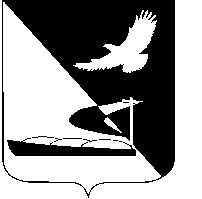 АДМИНИСТРАЦИЯ МУНИЦИПАЛЬНОГО ОБРАЗОВАНИЯ«АХТУБИНСКИЙ РАЙОН»ПОСТАНОВЛЕНИЕ18.04.2013								439Об утверждении долгосрочной муниципальной целевой программы «Формирование доступной среды объектов социальной сферы  МО «Ахтубинский район» на 2013-2015 годы» 	Руководствуясь ФЗ РФ «Об общих принципах организации местного самоуправления в РФ» от 06.10.2003 № 131-ФЗ, Федеральным законом от 24.11.1995 № 181-ФЗ «О социальной защите инвалидов в Российской Федерации», Уставом МО «Ахтубинский район», во исполнение Послания Президента РФ Федеральному Собранию РФ от 30.11.2010, администрация МО «Ахтубинский район»ПОСТАНОВЛЯЕТ:     	1. Утвердить долгосрочную муниципальную целевую программу «Формирование доступной среды объектов социальной сферы МО «Ахтубинский район» на 2013-2015 годы»  (прилагается).     	2. Финансовому управлению администрации МО «Ахтубинский район» (Бойко Е.Ю.):      	2.1. Профинансировать программные мероприятия в пределах ассигнований, предусмотренных на эти цели в бюджете МО «Ахтубинский район».      	2.2. Производить финансирование программы согласно принятому бюджету МО «Ахтубинский район».      	3. Отделу информатизации и компьютерного обслуживания  администрации МО «Ахтубинский район» (Проскуряков Е.П.) обеспечить размещение настоящего постановления в сети Интернет на официальном сайте администрации МО «Ахтубинский район» в разделе «Социальная сфера» в подразделе «Разное».      	4. Отделу контроля и обработки информации администрации МО «Ахтубинский район» (Свиридова Л.В.) представить информацию в газету «Ахтубинская правда» о размещении настоящего постановления в сети Интернет на официальном сайте администрации МО «Ахтубинский район» в разделе «Социальная сфера» в подразделе «Разное».      	5. Контроль за исполнением настоящего постановления возложить на заместителя главы администрации - начальника управления коммунального хозяйства Татаринова В.В.И.о.главы администрации 						Ю.И.Привалова							УТВЕРЖДЕНА							постановлением администрации							МО «Ахтубинский район»							от 18.04.2013 № 439Долгосрочная муниципальная целевая программа «Формирование доступной среды объектов социальной сферы  МО «Ахтубинский район» на 2013-2015 годы» ПАСПОРТ ПРОГРАММЫI. Содержание проблемы и необходимость её решенияпрограммным методомНа современном этапе развития государства проведение комплекса мер по интеграции инвалидов в общество является одним из приоритетных направлений социальной политики. Однако, возможности общества в решении проблем людей с ограниченными возможностями здоровья в конечном итоге определяются не только степенью понимания самой проблемы, но и существующими экономическими ресурсами.Социальная политика Администрации муниципального образования «Ахтубинский район» направлена на реализацию Федерального Закона от 24.11.1995 № 181-ФЗ «О социальной защите инвалидов в Российской Федерации» (далее – Федеральный Закон). На сегодняшний день Ахтубинский район – районный центр, в котором 3217 человек являются инвалидами. В разрезе групп инвалидности существует следующая статистика:инвалиды 1 группы - 461; инвалиды 2 группы – 1458;инвалиды 3 группы – 1081; детей-инвалидов – 217 чел.количество инвалидов трудоспособного возраста – 1255 чел.      	Деятельность муниципалитета в вопросах интеграции инвалидов в общество строится с учетом меняющихся реалий и возникающих задач. Изучение возможности создания условий, позволяющих человеку с ограниченными возможностями интегрироваться в общество и вести себя там адаптивно, показало, что одним из первоочередных факторов является создание без барьерной среды жизнедеятельности, как основы для возможности дальнейшей самореализации индивида. Необходимость создания беспрепятственного доступа маломобильных граждан к объектам социальной инфраструктуры является одним из важнейших факторов, обеспечивающих инвалидам интеграцию в общество, что нашло свое отражение в следующих правовых актах:- в «Конвенции о правах инвалидов», принятой резолюцией 61/106 Генеральной Ассамблеи ООН от 13.12.2006 (статья 9 «Доступность» настоящей Конвенции определяет необходимость принятия надлежащих мер государствами-участниками);	- в Федеральном законе от 24.11.1995 № 181-ФЗ «О социальной защите инвалидов в Российской Федерации»;- в Послании Президента РФ Федеральному Собранию РФ от 30.11.2010 указано о необходимости формирования доступной среды для инвалидов.Вместе с тем, понятие «безбарьерности» надо рассматривать шире -  это не только доступность физической среды, но и доступ инвалидов к реализации гражданских прав, в том числе права на труд, на образование, на создание семьи. Для этого общество должно стремиться сформировать условия для независимого проживания инвалидов. Разрабатываемая Программа направлена на создание безбарьерной среды жизнедеятельности и создание условий, позволяющих людям с ограниченными возможностями здоровья успешно адаптироваться к общественно-социальной жизни, что позитивно скажется на реализации следующих приоритетных направлениях социально-экономического развития МО «Ахтубинский район» – сохранение и развитие человеческого потенциала и качества жизни, создание комфортной городской среды.  Долгосрочная муниципальная целевая программа «Формирование доступной среды в МО «Ахтубинский район» на 2013-2015 годы» ориентирована на дальнейшее поэтапное формирование инфраструктуры с учетом доступности для людей с ограниченными возможностями. Система программных мероприятий, взаимоувязанных по срокам, исполнителям и финансовым ресурсам, позволит решать задачи, направленные на достижение обозначенных целей, повысить социальную активность, преодолеть изоляцию инвалидов и добиться на этой основе роста уровня  социальной сплоченности и социальной стабильности в обществе.Реализация Программы основана на разграничении полномочий и полной ответственности конкретных исполнителей по основным вопросам.II. Основные цели, задачи и сроки реализациицелевой ПрограммыОсновные цели Программы: улучшение качества жизни инвалидов; создание условий независимой жизнедеятельности инвалидов, в том числе условий для безбарьерного доступа к объектам социальной инфраструктур, наиболее полная интеграция инвалидов в общественную деятельность.Для достижения целей требуется решение следующих задач: - обеспечение доступности общественных учреждений образования, культуры, физической культуры и спорта;- обеспечение транспортной доступности;- обеспечение доступности труда, образования и информации;- обеспечение доступности культурно-массовых и спортивных мероприятий;- повышение качества предоставления услуг инвалидам и семьям, имеющим детей-инвалидов.В целом, цели и задачи Программы направлены на создание в МО «Ахтубинский район» условий для безбарьерного доступа инвалидов и других маломобильных категорий граждан к объектам социальной и бытовой инфраструктуры.Реализация Программы рассчитана на 2013-2015 годы.Сроки реализации и мероприятия Программы могут изменяться и уточняться с учетом принятых на федеральном, региональном и муниципальном уровнях нормативно-правовых актов. Решение о досрочном прекращении реализации Программы может быть принято Администрацией МО «Ахтубинский район» в связи с её неэффективностью по результатам предоставленных ежегодных отчетов разработчиков Программы.III. Перечень программных мероприятийПрограммные мероприятия направлены на достижение поставленных целей и задач.Перечень основных мероприятий Программы:Реконструкция с учетом принципов доступности и универсального дизайна:- зданий и сооружений учреждений культуры, подведомственных управлению культуры администрации МО «Ахтубинский район» (устройство пандусов, поручней и пр.);- зданий общеобразовательных учреждений и учреждений дополнительного образования для детей-инвалидов;- зданий муниципальных учреждений МО «Ахтубинский район».Проведение социально-культурных мероприятий для инвалидов и детей-инвалидов: Перечень программных мероприятий, а также информация о необходимых для реализации каждого мероприятия ресурсах, сроках его реализации приведены в Приложении к настоящей Программе.IV. Ресурсное обеспечение целевой ПрограммыФинансирование Программы осуществляется за счет средств бюджета МО «Ахтубинский район».Распорядители средств бюджета включают мероприятия Программы в реестры расходных обязательств и в процессе формирования проекта бюджета МО «Ахтубинский район» на очередной финансовый год, при составлении расчетной потребности бюджетных ассигнованиях, учитывают средства на их реализацию.Бюджетные заявки для получения ассигнований из бюджета МО «Ахтубинский район» на реализацию мероприятий Программы предоставляются в финансовое управление администрации МО «Ахтубинский район» в установленном порядке.Распорядители средств бюджета МО «Ахтубинский район» несут ответственность за их нецелевое использование.Объем необходимых финансовых средств бюджета для выполнения Программы в  2013-2015 годах составляет 7954,30 тыс. рублей, в том числе: 2013 год – 90,0 тыс. рублей;2014 год – 3777,40 тыс. рублей;2015 год – 4086,90 тыс. рублей.Ежегодные объемы бюджетных ассигнований на реализацию Программы уточняются в соответствии с утвержденным бюджетом МО «Ахтубинский район» на соответствующий финансовый год.V. Механизм реализации Программы, управления ПрограммойАдминистрация МО «Ахтубинский район», являясь заказчиком, осуществляет реализацию Программы; вносит в установленном порядке предложения по уточнению мероприятий программы, состава исполнителей, целевых показателей с учетом складывающейся социально-экономической ситуации и выделяемых финансовых средств.Органы, ответственные за реализацию Программы, формируют ежегодно рабочие документы: планы, сметы на исполнение программных мероприятий, заключают договоры в установленном порядке, представляют заказчику информацию о выполнении мероприятий; несут полную ответственность за ход реализации Программы в рамках своей компетенции.VI. Оценка социально-экономической эффективностиреализации ПрограммыВ результате реализации Программы к 2016 году ожидается:- увеличение на 20% удельного веса оборудованных c целью обеспечения доступности для инвалидов социально-значимых объектов, а также зданий общеобразовательных учреждений, учреждений дополнительного образования;- увеличение на 31,5% инвалидов, участвующих в спортивных соревнованиях среди всех инвалидов Ахтубинского района;- увеличение на 26,6% инвалидов, принявших участие в культурно-массовых мероприятиях.VII. Контроль за ходом реализации целевой ПрограммыВ ходе реализации Программы заказчик осуществляет контроль за соблюдением объемов и сроков реализации программных мероприятий, систематизирует информацию и готовит отчет о ходе реализации Программы.Верно:Приложение 					к муниципальной целевой программе		Наименование ПрограммыДолгосрочная муниципальная целевая программа «Формирование доступной среды социальных объектов МО «Ахтубинский район» на 2013-2015 годы (далее - Программа).Основание для разработки ПрограммыФедеральный закон от 24.11.1995 № 181-ФЗ «О социальной защите инвалидов в Российской Федерации»; Послание Президента РФ Федеральному Собранию РФ от 30.11.2010;Федеральный закон от 06.10.2003 № 131-ФЗ «Об общих принципах организации местного самоуправления в РФ».Заказчик ПрограммыАдминистрация МО «Ахтубинский район».Основные разработчики Программы- Комитет по делам семьи, подростков и молодежи администрации МО «Ахтубинский район»;- Управление культуры и кинофикации администрации МО «Ахтубинский район»;- Управление образованием администрации МО «Ахтубинский район»;- администрация МО «Ахтубинский район» (МБУ «УХТО ОМС МО «Ахтубинский район»).Цели и задачи ПрограммыЦели:- улучшение качества жизни инвалидов;-создание условий независимой жизнедеятельности инвалидов, в том числе условий для безбарьерного доступа к объектам социальной МО «Ахтубинский район»;- наиболее полная интеграция инвалидов в общественную деятельность. Задачи:- обеспечение доступности общественных учреждений;- повышение качества предоставления услуг инвалидам и семьям, имеющим детей-инвалидов.Сроки реализации Программы2013 - 2015 годыПеречень основных   мероприятий ПрограммыРеконструкция с учетом принципов доступности и универсального дизайна:- зданий и сооружений учреждений культуры, подведомственных управлению культуры;- зданий общеобразовательных учреждений и учреждений дополнительного образования;- зданий муниципальных учреждений.Органы, ответственные за реализацию Программы- Комитет по делам семьи, подростков и молодежи администрации МО «Ахтубинский район»;- Управление культуры и кинофикации администрации МО «Ахтубинский район»;- Управление образованием администрации МО «Ахтубинский район»;- Администрация МО «Ахтубинский район» (МБУ «УХТО ОМС МО «Ахтубинский район»).Объемы и источники  финансирования ПрограммыОбъем финансирования Программы за счет средств  бюджета МО «Ахтубинский район» на 2013-2015 годы составляет 7954,30 тыс. рублей, в том числе: 2013 год – 90,0 тыс. рублей;2014 год – 3777,40 тыс. рублей;2015 год – 4086,90 тыс. рублей.Ожидаемые конечные результаты реализации Программы и показатели социально-экономической эффективности В результате реализации Программы к 2016 году ожидается:- увеличение на 20% удельного веса оборудованных c целью обеспечения доступности для инвалидов социально-значимых объектов, а также зданий общеобразовательных учреждений, учреждений дополнительного образования;- увеличение на 31,5% инвалидов, участвующих в спортивных соревнованиях среди всех инвалидов Ахтубинского района;- увеличение на 26,6% инвалидов, принявших участие в культурно-массовых мероприятиях;Система организации  контроля за исполнением ПрограммыКонтроль за реализацией Программы осуществляется в установленном порядке заказчиком – администрацией МО «Ахтубинский район». Текущий контроль осуществляют подразделения, ответственные за реализацию Программы.№п/пОтветственный исполнительЗона (место) проведения мероприятийНаименование мероприятий по обеспечению доступностиСтоимость работ(тыс. руб.)Сроки выполнения работСроки выполнения работСроки выполнения работ№п/пОтветственный исполнительЗона (место) проведения мероприятийНаименование мероприятий по обеспечению доступностиСтоимость работ(тыс. руб.)2013 год2014 год2015 год12345678Управление образованием администрации МО «Ахтубинский район»Управление образованием администрации МО «Ахтубинский район»Управление образованием администрации МО «Ахтубинский район»Управление образованием администрации МО «Ахтубинский район»Управление образованием администрации МО «Ахтубинский район»Управление образованием администрации МО «Ахтубинский район»Управление образованием администрации МО «Ахтубинский район»Управление образованием администрации МО «Ахтубинский район»1МАОУ «Гимназия № 1 МО«Ахтубинский район»Наружные лестницыВыполнить соответствующий уклон лестницы, устройство противоскользящего покрытия на краях ступеней, устройство разделительных поручней409.5-250,0-1МАОУ «Гимназия № 1 МО«Ахтубинский район»Входная площадкаУстройство водоотвода и подсветки площадки409.5-25-1МАОУ «Гимназия № 1 МО«Ахтубинский район»Входной тамбурРеконструкция входного тамбура, установка водосборной решетки409.5-90-1МАОУ «Гимназия № 1 МО«Ахтубинский район»Входные двериУстройство порога при реконструкции тамбура409.5-10-1МАОУ «Гимназия № 1 МО«Ахтубинский район»Информация звуковаяУстройство звуковой информации409.5-15-1МАОУ «Гимназия № 1 МО«Ахтубинский район»Изготовление проектно-сметной документации409.5-19.5-1МАОУ «Гимназия № 1 МО«Ахтубинский район»Итого409.5-409.5-2МБОУ «СОШ № 2 МО «Ахтубинский район»Пути пешеходного движенияУстановка бортовых камней, высотой не более 0.05 м325.5-25-2МБОУ «СОШ № 2 МО «Ахтубинский район»Наружные лестницыУстройство противоскользящего покрытия на краях ступеней, устройство разделительных поручней, устройство боковых бортиков на ступенях, Предусмотреть замену покрытия325.5-90-Пандус стационарныйУстройство стационарного пандуса60Входная площадкаУстройство подсветки площадки15Входные двериУстройство пандуса через порог5Информация звуковаяУстройство звуковой информации15Здание дошкольной группыПути пешеходного движенияУстановка бортовых камней соответствующей высоты25Здание дошкольной группыНаружные лестницыУстройство бортиков на краях ступеней, устройство противоскользящего покрытия, ограждающих поручней25Здание дошкольной группыПандус стационарныйУстройство стационарного пандуса в соответствии со СНиП50Здание дошкольной группыИзготовление проектно-сметной документации15.5Здание дошкольной группыИтого325.53МБОУ «СОШ № 3 МО «Ахтубинский район»Пути пешеходного движенияУстройство пешеходной дорожки шириной не менее 1.8 м, установка бортовых камней, высотой не более 0.05 м118.7303МБОУ «СОШ № 3 МО «Ахтубинский район»Наружные лестницыВыполнить соответствующий уклон лестницы,устройство противоскользящего покрытия на краях ступеней, устройство разделительных поручней, устройство боковых бортиков на ступенях, предусмотреть замену покрытия118.7453МБОУ «СОШ № 3 МО «Ахтубинский район»Входная площадкаУстройство водоотвода и подсветки площадки118.7153МБОУ «СОШ № 3 МО «Ахтубинский район»Входной тамбурУстановка водосборной решетки118.753МБОУ «СОШ № 3 МО «Ахтубинский район»Входные двериУстройство пандуса через порог118.733МБОУ «СОШ № 3 МО «Ахтубинский район»Информация звуковаяУстройство звуковой информации118.7153МБОУ «СОШ № 3 МО «Ахтубинский район»Изготовление проектно-сметной документации118.75.73МБОУ «СОШ № 3 МО «Ахтубинский район»Итого118.7118.74МБОУ «СОШ № 4 МО «Ахтубинский район»Пути пешеходного движенияУстановка бортовых камней, высотой не более 0.05 м210154МБОУ «СОШ № 4 МО «Ахтубинский район»Наружные лестницыВыполнить соответствующий уклон лестницы,устройство противоскользящего покрытия на краях ступеней, устройство разделительных поручней, устройство боковых бортиков на ступенях, предусмотреть замену покрытия210454МБОУ «СОШ № 4 МО «Ахтубинский район»Пандус стационарныйУстройство стационарного пандуса210604МБОУ «СОШ № 4 МО «Ахтубинский район»Входная площадкаЗамена покрытия площадки на шероховатую210304МБОУ «СОШ № 4 МО «Ахтубинский район»Входной тамбурРеконструкция входного тамбура, Установка водосборной решетки210304МБОУ «СОШ № 4 МО «Ахтубинский район»Входные двериУстройство пандуса через порог21054МБОУ «СОШ № 4 МО «Ахтубинский район»Информация звуковаяУстройство звуковой информации210154МБОУ «СОШ № 4 МО «Ахтубинский район»Изготовление проектно-сметной документации210104МБОУ «СОШ № 4 МО «Ахтубинский район»Итого2102105МБОУ «СОШ № 5 МО «Ахтубинский район»Пути пешеходного движенияУстановка бортовых камней, высотой не более 0.05 м376155МБОУ «СОШ № 5 МО «Ахтубинский район»Наружные лестницыВыполнить соответствующий уклон лестницы, устройство противоскользящего покрытия на краях ступеней, устройство разделительных поручней, устройство боковых бортиков на ступенях, предусмотреть замену покрытия3762705МБОУ «СОШ № 5 МО «Ахтубинский район»Входная площадкаРемонт входной площадки,устройство водоотвода и подсветки площадкизамена покрытия площадки на шероховатую37625Входной тамбурРеконструкция входного тамбура, устройство водосборной площадки30Входные двериУстройство пандуса через порог при реконструкции тамбура3Информация звуковаяУстройство звуковой информации15Изготовление проектно-сметной документации18Итого3766МБОУ «СОШ № 6 МО «Ахтубинский район»»Наружные лестницыВыполнить соответствующий уклон лестницы, устройство противоскользящего покрытия на краях ступеней, устройство разделительных поручней120.8606МБОУ «СОШ № 6 МО «Ахтубинский район»»Входная площадкаУстройство навеса,устройство водоотвода и подсветки площадки,замена покрытия площадки на шероховатую, предусмотреть замену покрытия120.8306МБОУ «СОШ № 6 МО «Ахтубинский район»»Входной тамбурУстановка водосборной решетки120.856МБОУ «СОШ № 6 МО «Ахтубинский район»»Входные двериУстройство пандуса через порог120.856МБОУ «СОШ № 6 МО «Ахтубинский район»»Информация звуковаяУстройство звуковой информации120.8156МБОУ «СОШ № 6 МО «Ахтубинский район»»Изготовление проектно-сметной документации120.85.86МБОУ «СОШ № 6 МО «Ахтубинский район»»Итого120.8120.87МБОУ «СОШ № 8 МО «Ахтубинский район»Наружные лестницыУстройство противоскользящего покрытия на краях ступеней, устройство разделительных поручней, предусмотреть замену покрытия157.5307МБОУ «СОШ № 8 МО «Ахтубинский район»Пандус стационарныйУстройство стационарного пандуса157.5607МБОУ «СОШ № 8 МО «Ахтубинский район»Входная площадкаУстройство подсветки площадки157.5107МБОУ «СОШ № 8 МО «Ахтубинский район»Входной тамбурРеконструкция входного тамбура, Установка водосборной решетки157.5307МБОУ «СОШ № 8 МО «Ахтубинский район»Входные двериУстройство пандуса через порог157.55Информация звуковаяУстройство звуковой информации15Изготовление проектно-сметной документации7.5Итого157.58МБОУ «СОШ № 9 МО «Ахтубинский район»Пути пешеходного движенияУстройство боковых камней по краям пешеходных путей176.5158МБОУ «СОШ № 9 МО «Ахтубинский район»Наружные лестницыУстройство соответствующего уклона лестницыустройство противоскользящего покрытия на краях ступеней, устройство ограждающих поручней, предусмотреть замену покрытия176.5308МБОУ «СОШ № 9 МО «Ахтубинский район»Пандус стационарныйУстройство стационарного пандуса176.5608МБОУ «СОШ № 9 МО «Ахтубинский район»Входная площадкаустройство навеса, водоотвода и подсветки площадки176.5408МБОУ «СОШ № 9 МО «Ахтубинский район»Входной тамбурУстановка водосборной решетки176.558МБОУ «СОШ № 9 МО «Ахтубинский район»Входные двериУстройство пандуса через порог176.538МБОУ «СОШ № 9 МО «Ахтубинский район»Информация звуковаяУстройство звуковой информации176.5158МБОУ «СОШ № 9 МО «Ахтубинский район»Изготовление проектно-сметной документации176.58.58МБОУ «СОШ № 9 МО «Ахтубинский район»Итого176.5176.59МБОУ «СОШ № 10 МО «Ахтубинский район»Здание дошкольной группыНаружные лестницыУстройство противоскользящего покрытия на краях ступеней, устройство ограждающих поручней, предусмотреть замену покрытия205.8159МБОУ «СОШ № 10 МО «Ахтубинский район»Здание дошкольной группыПандус стационарныйУстройство стационарного пандуса с расширением входной площадки205.8609МБОУ «СОШ № 10 МО «Ахтубинский район»Здание дошкольной группыВходная площадкаУстройство навеса, водоотвода и подсветки площадки, расширение площадки до 1.5 м205.8409МБОУ «СОШ № 10 МО «Ахтубинский район»Здание дошкольной группыВходной тамбурУстановка водосборной решетки205.859МБОУ «СОШ № 10 МО «Ахтубинский район»Здание дошкольной группыВходные двериУстройство пандуса через порог, Устройство контрастной полосы205.839МБОУ «СОШ № 10 МО «Ахтубинский район»Здание дошкольной группыИнформация звуковаяУстройство звуковой информации205.815Пути пешеходного движенияУстройство пешеходных путей в соответствии со СНиП, установка бортовых камней25Входная площадкаУстройство навеса, водоотвода и подсветки площадки25Входной тамбурУстройство водосборной решётки5Входные двериУстройство пандуса через порог3Изготовление проектно-сметной документации9.8Итого205.810МБОУ «СОШ № 11 МО «Ахтубинский район»Пути пешеходного движенияУстройство боковых камней по краям пешеходных путей, устройство бетонного покрытия пешеходного пути262.53010МБОУ «СОШ № 11 МО «Ахтубинский район»Наружные лестницыУстройство противоскользящего покрытия на краях ступеней, устройство разделяющих поручней, предусмотреть замену покрытия262.54010МБОУ «СОШ № 11 МО «Ахтубинский район»Пандус стационарныйУстройство стационарного пандуса262.56010МБОУ «СОШ № 11 МО «Ахтубинский район»Входной тамбурРеконструкция входного тамбура, установка водосборной решетки262.52510МБОУ «СОШ № 11 МО «Ахтубинский район»Информация звуковаяУстройство звуковой информации262.51510Здание дошкольной группыПути пешеходного движенияУстановка бортовых камней соответствующей высоты262.52510Здание дошкольной группыНаружные лестницыУстройство бортиков на краях ступеней, устройство противоскользящего покрытия, ограждающих поручней262.51510Здание дошкольной группыПандус стационарныйУстройство стационарного пандуса в соответствии со СНиП262.53510Здание дошкольной группыВходные двериУстройство пандуса через порог262.5510Здание дошкольной группыИзготовление проектно-сметной документации262.512.510Здание дошкольной группыИтого262.5262.511МБОУ «СОШ № 12 МО «Ахтубинский район»Пути пешеходного движенияРемонт  асфальтового  покрытия, устройство боковых камней по краям пешеходных путей, устройство  асфальтового  пешеходного пути157.53011МБОУ «СОШ № 12 МО «Ахтубинский район»Наружные лестницыУстройство противоскользящего покрытия на краях ступеней, устройство разделяющих поручней, предусмотреть замену покрытия157.53011МБОУ «СОШ № 12 МО «Ахтубинский район»Пандус стационарныйУстройство стационарного пандуса, предусмотреть ограждение с  поручнями157.56011МБОУ «СОШ № 12 МО «Ахтубинский район»Входная площадкаПредусмотреть  устройство покрытия157.51011МБОУ «СОШ № 12 МО «Ахтубинский район»Входной тамбурУстановка водосборной решетки157.5511МБОУ «СОШ № 12 МО «Ахтубинский район»Информация звуковаяУстройство звуковой информации157.51511МБОУ «СОШ № 12 МО «Ахтубинский район»Изготовление проектно-сметной документации157.57.511МБОУ «СОШ № 12 МО «Ахтубинский район»Итого157.5157.512МБОУ «Успенская ООШ МО «Ахтубинский район»Пути пешеходного движенияУстройство боковых камней по краям пешеходных путей2101512МБОУ «Успенская ООШ МО «Ахтубинский район»Наружные лестницыСтроительство площадки  с наружной лестницей, устройство противоскользящего покрытия на краях ступеней, устройство разделяющих поручней, предусмотреть замену покрытия2103512МБОУ «Успенская ООШ МО «Ахтубинский район»Пандус стационарныйУстройство стационарного пандуса, предусмотреть ограждение с  поручнями2106012МБОУ «Успенская ООШ МО «Ахтубинский район»Входная площадкаПредусмотреть  устройство покрытия2102512МБОУ «Успенская ООШ МО «Ахтубинский район»Входной тамбурУстановка водосборной решетки210512МБОУ «Успенская ООШ МО «Ахтубинский район»Информация звуковаяУстройство звуковой информации2101512Здание дошкольной группыНаружные лестницыВыполнить соответствующий уклон лестницы, устройство противоскользящего покрытия на краях ступеней, устройство разделительных 2102512поручнейВходная площадкаУстройство водоотвода и подсветки площадки10Входной тамбурРеконструкция входного тамбура, с установкой водосборной решётки10Изготовление проектно-сметной документации10Итого21013МБОУ «Батаевская ООШ МО «Ахтубинский район»Пути пешеходного движенияРемонт  асфальтового покрытия, устройство боковых камней по краям пешеходных путей1261513МБОУ «Батаевская ООШ МО «Ахтубинский район»Наружные лестницыУстройство противоскользящего покрытия на краях ступеней, устройство разделяющих поручней, предусмотреть замену покрытия1261513МБОУ «Батаевская ООШ МО «Ахтубинский район»Пандус стационарныйУстройство стационарного пандуса, предусмотреть ограждение с  поручнями1266013МБОУ «Батаевская ООШ МО «Ахтубинский район»Входная площадкаПредусмотреть  устройство покрытия1261013МБОУ «Батаевская ООШ МО «Ахтубинский район»Входной тамбурУстановка водосборной решетки126513МБОУ «Батаевская ООШ МО «Ахтубинский район»Информация звуковаяУстройство звуковой информации1261513МБОУ «Батаевская ООШ МО «Ахтубинский район»Изготовление проектно-сметной документации126613МБОУ «Батаевская ООШ МО «Ахтубинский район»12612614МБОУ «Ново-Николаевская СОШ  МО «Ахтубинский район»Пути пешеходного движенияРеконструкция тротуара, реконструкция  тротуара, устройство боковых камней по краям пешеходных путей173.33514МБОУ «Ново-Николаевская СОШ  МО «Ахтубинский район»Наружные лестницыУстройство противоскользящего покрытия на краях ступеней, устройство разделяющих поручней, предусмотреть замену покрытия173.33014МБОУ «Ново-Николаевская СОШ  МО «Ахтубинский район»Пандус стационарныйУстройство стационарного пандуса, предусмотреть ограждение с  поручнями173.360Входная площадкаРеконструкция площадки20Входной тамбурУстановка водосборной решетки5Информация звуковаяУстройство звуковой информации15Изготовление проектно-сметной документации8.3Итого173.315МБОУ «Болхунская СОШ  МО «Ахтубинский район»Пути пешеходного движенияПредусмотреть  строительство тротуара, устройство боковых камней по краям пешеходных путей157.54515МБОУ «Болхунская СОШ  МО «Ахтубинский район»Наружные лестницыУстройство противоскользящего покрытия на краях ступеней, устройство разделяющих поручней, предусмотреть замену покрытия157.52515МБОУ «Болхунская СОШ  МО «Ахтубинский район»Пандус стационарныйУстройство стационарного пандуса, предусмотреть ограждение с  поручнями157.56015МБОУ «Болхунская СОШ  МО «Ахтубинский район»Входной тамбурУстановка водосборной решетки157.5515МБОУ «Болхунская СОШ  МО «Ахтубинский район»Информация звуковаяУстройство звуковой информации157.51515МБОУ «Болхунская СОШ  МО «Ахтубинский район»Изготовление проектно-сметной документации157.57.515МБОУ «Болхунская СОШ  МО «Ахтубинский район»Итого157.5157.516МБОУ «Сокрутовская СОШ МО «Ахтубинский район»Пути пешеходного движенияУстановка бортовых камней, высотой не более 0.05 м94.51516МБОУ «Сокрутовская СОШ МО «Ахтубинский район»Наружные лестницыВыполнить соответствующий уклон лестницы,устройство противоскользящего покрытия на краях ступеней, устройство разделительных поручней, устройство боковых бортиков на ступенях, предусмотреть замену покрытия94.51516МБОУ «Сокрутовская СОШ МО «Ахтубинский район»Входная площадкаРемонт входной площадки,устройство водоотвода и подсветки площадки, замена покрытия площадки на шероховатую94.515Входной тамбурРеконструкция входного тамбура, установка водосборной решетки25Входные двериУстройство пандуса через порог при реконструкции тамбура5Информация звуковаяУстройство звуковой  информации15Изготовление проектно-сметной документации4.5Итого94.517МБОУ «Пироговская  СОШ МО «Ахтубинский район»Пути пешеходного движенияУстройство  тротуара, устройство боковых камней по краям пешеходных путей202.72517МБОУ «Пироговская  СОШ МО «Ахтубинский район»Входная площадкаСтроительство площадки  с наружной лестницей, устройство противоскользящего покрытия на краях ступеней, устройство разделяющих поручней, предусмотреть замену покрытия202.72517МБОУ «Пироговская  СОШ МО «Ахтубинский район»Пандус стационарныйУстройство стационарного пандуса, предусмотреть ограждение с  поручнями202.74517МБОУ «Пироговская  СОШ МО «Ахтубинский район»Входной тамбурРеконструкция входного тамбура, установка водосборной решетки202.71517МБОУ «Пироговская  СОШ МО «Ахтубинский район»Информация звуковаяУстройство звуковой информации202.71517Здание дошкольной группыПути пешеходного движенияУстройство  тротуара, устройство боковых камней по краям пешеходных путей202.72517Здание дошкольной группыНаружные лестницыУстройство бортиков на краях ступеней, устройство противоскользящего покрытия, ограждающих поручней202.71517Здание дошкольной группыПандус стационарныйУстройство стационарного пандуса в соответствии со СНиП202.72517Здание дошкольной группыВходные двериУстройство пандуса через порог202.7317Здание дошкольной группыИзготовление проектно-сметной документации202.79.717Здание дошкольной группыИтого202.7202.718МБОУ «Золотухинская СОШ МО «Ахтубинский район»Пути пешеходного движенияУстройство боковых камней по краям пешеходных путей136.51018МБОУ «Золотухинская СОШ МО «Ахтубинский район»Наружные лестницыСтроительство площадки,устройство противоскользящего покрытия на краях ступеней, устройство разделяющих поручней, предусмотреть замену покрытия136.52518МБОУ «Золотухинская СОШ МО «Ахтубинский район»Пандус стационарныйУстройство стационарного пандуса, предусмотреть ограждение с  поручнями136.56018МБОУ «Золотухинская СОШ МО «Ахтубинский район»Входная площадкаПредусмотреть  устройство покрытия136.51518МБОУ «Золотухинская СОШ МО «Ахтубинский район»Входной тамбурУстановка водосборной решетки136.5518МБОУ «Золотухинская СОШ МО «Ахтубинский район»Информация звуковаяУстройство звуковой информации136.51518МБОУ «Золотухинская СОШ МО «Ахтубинский район»Изготовление проектно-сметной документации136.56.518МБОУ «Золотухинская СОШ МО «Ахтубинский район»Итого136.5136.519МБОУ «Удаченская ООШ МО «Ахтубинский район»Пути пешеходного движенияУстройство боковых камней по краям пешеходных путей66.51519МБОУ «Удаченская ООШ МО «Ахтубинский район»Наружные лестницыСтроительство площадки  с наружной лестницей, устройство противоскользящего покрытия на краях ступеней, устройство разделяющих поручней, предусмотреть замену покрытия66.51519МБОУ «Удаченская ООШ МО «Ахтубинский район»Пандус стационарныйПредусмотреть ограждение с  поручнями66.51019МБОУ «Удаченская ООШ МО «Ахтубинский район»Входной тамбурУстановка водосборной решетки66.5519МБОУ «Удаченская ООШ МО «Ахтубинский район»Информация звуковаяУстройство звуковой информации66.51519МБОУ «Удаченская ООШ МО «Ахтубинский район»Изготовление проектно-сметной документации66.56.519МБОУ «Удаченская ООШ МО «Ахтубинский район»Итого66.566.520МБОУ «Покровская СОШ МО «Ахтубинский район»Пути пешеходного движенияСтроительство тротуара, устройство боковых камней по краям пешеходных путей, устройство  асфальтового  2315020пешеходного путиНаружные лестницыУстройство противоскользящего покрытия на краях ступеней, устройство разделяющих поручней, предусмотреть замену покрытия25Пандус стационарныйУстройство стационарного пандуса, предусмотреть ограждение с  поручнями60Входная площадкаПредусмотреть  устройство покрытия15Входной тамбурУстановка водосборной решетки5Информация звуковаяУстройство звуковой информации15Здание дошкольной группыПути пешеходного движенияУстройство пешеходных путей в соответствии со СНиП, установка бортовых камней25Здание дошкольной группыВходная площадкаУстройство навеса, водоотвода и подсветки площадки15Здание дошкольной группыВходной тамбурУстройство водосборной решётки5Здание дошкольной группыВходные двериУстройство  пандуса  через  порог5Здание дошкольной группыИзготовление проектно-сметной документации11Здание дошкольной группыИтого23121МБОУ «Пологозаймищенская ООШ МО «Ахтубинский район»Пути пешеходного движенияСтроительство тротуара, устройство боковых камней по краям пешеходных путей, устройство  асфальтового  пешеходного пути842521МБОУ «Пологозаймищенская ООШ МО «Ахтубинский район»Наружные лестницыУстройство противоскользящего покрытия на краях ступеней, устройство разделяющих поручней, предусмотреть замену покрытия841021МБОУ «Пологозаймищенская ООШ МО «Ахтубинский район»Пандус стационарныйУстройство стационарного пандуса, предусмотреть ограждение с  поручнями841521МБОУ «Пологозаймищенская ООШ МО «Ахтубинский район»Входная площадкаПредусмотреть  устройство покрытия841021МБОУ «Пологозаймищенская ООШ МО «Ахтубинский район»Входной тамбурУстановка водосборной решетки84521МБОУ «Пологозаймищенская ООШ МО «Ахтубинский район»Информация звуковаяУстройство звуковой информации841521МБОУ «Пологозаймищенская ООШ МО «Ахтубинский район»Изготовление проектно-сметной документации84421МБОУ «Пологозаймищенская ООШ МО «Ахтубинский район»Итого848422МБОУ «Капустиноярская СОШ  МО «Ахтубинский район»Пути пешеходного движенияРеконструкция  тротуара, установка бортовых камней, высотой не более 0.05 м423.23522МБОУ «Капустиноярская СОШ  МО «Ахтубинский район»Наружные лестницыВыполнить соответствующий уклон лестницы,устройство противоскользящего покрытия на краях ступеней, устройство разделительных поручней, устройство боковых бортиков на ступенях, предусмотреть замену покрытия423.220022МБОУ «Капустиноярская СОШ  МО «Ахтубинский район»Входная площадкаРемонт входной площадки,устройство водоотвода и подсветки площадки,замена покрытия площадки на шероховатую423.23022МБОУ «Капустиноярская СОШ  МО «Ахтубинский район»Входной тамбурРеконструкция входного тамбура, установка водосборной решетки423.22522МБОУ «Капустиноярская СОШ  МО «Ахтубинский район»Входные двериУстройство пандуса через порог при реконструкции тамбура423.2522МБОУ «Капустиноярская СОШ  МО «Ахтубинский район»Информация звуковаяУстройство звуковой информации423.21522Здание дошкольной группыПути пешеходного движенияУстройство пешеходных путей в соответствии со СНиП, установка бортовых камней423.22022Здание дошкольной группыНаружные лестницыУстройство противоскользящего покрытия на краях ступеней, устройство ограждающих поручней 423.22522Здание дошкольной группыВходная площадкаУстройство водоотвода и подсветки площадки, расширение площадки до нормы по СНиП423.24022Здание дошкольной группыВходной тамбурУстройство водосборной решётки423.2522Здание дошкольной группыВходные двериУстройство пандуса через порог423.2322Здание дошкольной группыИзготовление проектно-сметной документации423.220.2Итого423.223МБОУ «Садовская ООШ МО «Ахтубинский район»Пути пешеходного движенияУстройство  тротуара, установка бортовых камней, высотой не более 0.05 м110.31523МБОУ «Садовская ООШ МО «Ахтубинский район»Наружные лестницыВыполнить соответствующий уклон лестницы,устройство противоскользящего покрытия на краях ступеней, устройство ограждающих поручней, устройство боковых бортиков на ступенях110.32023МБОУ «Садовская ООШ МО «Ахтубинский район»Входная площадкаРемонт входной площадки,устройство водоотвода и подсветки площадки,замена покрытия площадки на шероховатую110.31023МБОУ «Садовская ООШ МО «Ахтубинский район»Входной тамбурРеконструкция входного тамбура, установка водосборной решетки110.31523МБОУ «Садовская ООШ МО «Ахтубинский район»Входные двериУстройство пандуса через порог при реконструкции тамбура110.3523МБОУ «Садовская ООШ МО «Ахтубинский район»Наружный пандусУстройство наружного пандуса110.32523МБОУ «Садовская ООШ МО «Ахтубинский район»Информация звуковаяУстройство звуковой информации110.31523МБОУ «Садовская ООШ МО «Ахтубинский район»Изготовление проектно-сметной документации110.35.323МБОУ «Садовская ООШ МО «Ахтубинский район»Итого110.3110.324МБОУ «Нижнебаскунчакская  СОШ МО «Ахтубинский район»Пути пешеходного движенияУстановка бортовых камней, высотой не более 0.05 м1472524МБОУ «Нижнебаскунчакская  СОШ МО «Ахтубинский район»Наружные лестницыУстройство противоскользящего покрытия на краях ступеней, устройство разделяющих поручней, предусмотреть замену покрытия1473524МБОУ «Нижнебаскунчакская  СОШ МО «Ахтубинский район»Наружный пандусУстройство наружного пандуса1475024МБОУ «Нижнебаскунчакская  СОШ МО «Ахтубинский район»Входной тамбурРеконструкция входного тамбура, Установка водосборной решетки14715Информация звуковаяУстройство звуковой информации15Изготовление проектно-сметной документации7Итого14725МБОУ «Среднебаскунчакская ООШ МО «Ахтубинский район»Пути пешеходного движенияУстановка бортовых камней, высотой не более 0.05 м220.53525МБОУ «Среднебаскунчакская ООШ МО «Ахтубинский район»Наружные лестницыВыполнить соответствующий уклон лестницы,устройство противоскользящего покрытия на краях ступеней, устройство разделительных поручней, устройство боковых бортиков на ступенях, предусмотреть замену покрытия220.51525МБОУ «Среднебаскунчакская ООШ МО «Ахтубинский район»Входная площадкаРемонт входной площадки,устройство водоотвода и подсветки площадки,замена покрытия площадки на шероховатую220.51525МБОУ «Среднебаскунчакская ООШ МО «Ахтубинский район»Наружный пандусУстройство наружного пандуса220.53525МБОУ «Среднебаскунчакская ООШ МО «Ахтубинский район»Входной тамбурРеконструкция входного тамбура, установка водосборной решетки220.5525МБОУ «Среднебаскунчакская ООШ МО «Ахтубинский район»Входные двериУстройство пандуса через порог при реконструкции тамбура220.53025МБОУ «Среднебаскунчакская ООШ МО «Ахтубинский район»Информация звуковаяУстройство звуковой информации220.51525Здание дошкольной группыПути пешеходного движенияУстройство пешеходных путей в соответствии со СНиП, установка бортовых камней220.52525Здание дошкольной группыНаружные лестницыУстройство противоскользящего покрытия на краях ступеней, устройство ограждающих поручней 220.51525Здание дошкольной группыВходная площадкаУстройство водоотвода и подсветки площадки, расширение площадки до нормы по СНиП220.51525Здание дошкольной группыВходной тамбурУстройство водосборной решётки220.55Входные двериУстройство пандуса через порог-Изготовление проектно-сметной документации10.5Итого220.526МБДОУ «Детский сад № 1 МО «Ахтубинский район»Входной тамбурУстройство водосборной решётки29,4526МБДОУ «Детский сад № 1 МО «Ахтубинский район»Входные двериУстройство пандуса через порог29,4526МБДОУ «Детский сад № 1 МО «Ахтубинский район»Входная площадкаУстройство водоотвода и подсветки площадки, расширение площадки до нормы по СНиП29,41526МБДОУ «Детский сад № 1 МО «Ахтубинский район»Входные двериУстройство пандуса через порог29,4326МБДОУ «Детский сад № 1 МО «Ахтубинский район»Изготовление проектно-сметной документации29,41.426МБДОУ «Детский сад № 1 МО «Ахтубинский район»Итого29,429.427МБДОУ «Детский сад № 2 МО «Ахтубинский район»Пути пешеходного движенияУстройство пешеходных путей в соответствии со СНиП, установка бортовых камней34.651527МБДОУ «Детский сад № 2 МО «Ахтубинский район»Входная площадкаУстройство водоотвода и подсветки площадки, расширение площадки до нормы по СНиП34.651527МБДОУ «Детский сад № 2 МО «Ахтубинский район»Входные двериУстройство пандуса через порог34.65327МБДОУ «Детский сад № 2 МО «Ахтубинский район»Изготовление проектно-сметной документации34.651.6527МБДОУ «Детский сад № 2 МО «Ахтубинский район»Итого34.6534.6528МБДОУ «Детский сад № 3 МО «Ахтубинский район»Пути пешеходного движенияУстройство пешеходных путей в соответствии со СНиП, установка бортовых камней52.51528МБДОУ «Детский сад № 3 МО «Ахтубинский район»Наружные лестницыУстройство, навеса, водоотвода и подсветки площадки52.52528МБДОУ «Детский сад № 3 МО «Ахтубинский район»Входной тамбурУстройство водосборной решётки52.5528МБДОУ «Детский сад № 3 МО «Ахтубинский район»Входные двериУстройство  пандуса  через  порог52.5528МБДОУ «Детский сад № 3 МО «Ахтубинский район»Изготовление проектно-сметной документации52.52.528МБДОУ «Детский сад № 3 МО «Ахтубинский район»Итого52.552.529МБДОУ «Детский сад комбинированного вида № 4 МО «Ахтубинский район»Пути пешеходного движенияУстройство пешеходных путей в соответствии со СНиП, установка бортовых камней612529Входная площадкаУстройство навеса, водоотвода и подсветки площадки25Входная площадкаУстройство навеса, водоотвода и подсветки площадки25Входной тамбурУстройство водосборной решётки5Входные двериУстройство пандуса через порог3Изготовление проектно-сметной документации3Итого6130МБДОУ «Детский сад комбинированного вида № 5 МО «Ахтубинский район»Пути пешеходного движенияУстройство пешеходных путей в соответствии со СНиП, установка бортовых камней421530МБДОУ «Детский сад комбинированного вида № 5 МО «Ахтубинский район»Входная площадкаУстройство навеса, водоотвода и подсветки площадки421530МБДОУ «Детский сад комбинированного вида № 5 МО «Ахтубинский район»Входной тамбурУстройство водосборной решётки42530МБДОУ «Детский сад комбинированного вида № 5 МО «Ахтубинский район»Входные двериУстройство пандуса через порог42530МБДОУ «Детский сад комбинированного вида № 5 МО «Ахтубинский район»Изготовление проектно-сметной документации42230МБДОУ «Детский сад комбинированного вида № 5 МО «Ахтубинский район»Итого424231МБДОУ «Детский сад комбинированного вида № 6 МО «Ахтубинский район»Пути пешеходного движенияУстройство пешеходных путей в соответствии со СНиП, установка бортовых камней633531МБДОУ «Детский сад комбинированного вида № 6 МО «Ахтубинский район»Входная площадкаУстройство навеса, водоотвода и подсветки площадки631531МБДОУ «Детский сад комбинированного вида № 6 МО «Ахтубинский район»Входной тамбурУстройство водосборной решётки63531МБДОУ «Детский сад комбинированного вида № 6 МО «Ахтубинский район»Входные двериУстройство пандуса через порог63531МБДОУ «Детский сад комбинированного вида № 6 МО «Ахтубинский район»Изготовление проектно-сметной документации63331МБДОУ «Детский сад комбинированного вида № 6 МО «Ахтубинский район»Итого636332МБДОУ «Детский сад № 8 МО «Ахтубинский район»Пути пешеходного движенияУстановка бортовых камней99.82532МБДОУ «Детский сад № 8 МО «Ахтубинский район»Наружные лестницыУстройство бортиков на краях ступеней, устройство противоскользящего покрытия, ограждающих поручней.99.820Стационарный пандусУстройство стационарного пандуса в соответствии со СНиП45Входные двериУстройство пандуса через порог5Изготовление проектно-сметной документации4.8Итого99.833МБДОУ «Детский сад комбинированного вида № 10 МО «Ахтубинский район»Пути пешеходного движенияУстройство пешеходных путей в соответствии со СНиП, установка бортовых камней632533МБДОУ «Детский сад комбинированного вида № 10 МО «Ахтубинский район»Входная площадкаУстройство навеса, водоотвода и подсветки площадки632533МБДОУ «Детский сад комбинированного вида № 10 МО «Ахтубинский район»Входной тамбурУстройство водосборной решётки63533МБДОУ «Детский сад комбинированного вида № 10 МО «Ахтубинский район»Входные двериУстройство пандуса через порог63533МБДОУ «Детский сад комбинированного вида № 10 МО «Ахтубинский район»Изготовление проектно-сметной документации63333МБДОУ «Детский сад комбинированного вида № 10 МО «Ахтубинский район»Итого636334МБДОУ «Детский сад комбинированного вида № 11 МО «Ахтубинский район»Пути пешеходного движенияУстройство пешеходных путей в соответствии со СНиП, установка бортовых камней52.52534МБДОУ «Детский сад комбинированного вида № 11 МО «Ахтубинский район»Входная площадкаУстройство навеса, водоотвода и подсветки площадки52.51534МБДОУ «Детский сад комбинированного вида № 11 МО «Ахтубинский район»Входной тамбурУстройство водосборной решётки52.5534МБДОУ «Детский сад комбинированного вида № 11 МО «Ахтубинский район»Входные двериУстройство пандуса через порог52.5534МБДОУ «Детский сад комбинированного вида № 11 МО «Ахтубинский район»Изготовление проектно-сметной документации52.52.534МБДОУ «Детский сад комбинированного вида № 11 МО «Ахтубинский район»Итого52.552.535МБДОУ «Детский сад комбинированного вида № 12 МО «Ахтубинский район»Пути пешеходного движенияУстройство пешеходных путей в соответствии со СНиП, установка бортовых камней632535МБДОУ «Детский сад комбинированного вида № 12 МО «Ахтубинский район»Входная площадкаУстройство навеса, водоотвода и подсветки площадки632535МБДОУ «Детский сад комбинированного вида № 12 МО «Ахтубинский район»Входной тамбурУстройство водосборной решётки63535МБДОУ «Детский сад комбинированного вида № 12 МО «Ахтубинский район»Входные двериУстройство пандуса через порог63535МБДОУ «Детский сад комбинированного вида № 12 МО «Ахтубинский район»Изготовление проектно-сметной документации63335МБДОУ «Детский сад комбинированного вида № 12 МО «Ахтубинский район»Итого636336МБДОУ «Детский сад комбинированного вида № 13 МО «Ахтубинский район»Пути пешеходного движенияУстройство пешеходных путей в соответствии со СНиП, установка бортовых камней73.53536МБДОУ «Детский сад комбинированного вида № 13 МО «Ахтубинский район»Входная площадкаУстройство навеса, водоотвода и подсветки площадки73.525Входной тамбурУстройство водосборной решётки5Входные двериУстройство пандуса  через  порог5Изготовление проектно-сметной документации3.5Итого73.537МБДОУ «Детский сад комбинированного вида № 15 МО «Ахтубинский район»Пути пешеходного движенияУстройство пешеходных путей в соответствии со СНиП, установка бортовых камней63.52537МБДОУ «Детский сад комбинированного вида № 15 МО «Ахтубинский район»Входная площадкаУстройство навеса, водоотвода и подсветки площадки63.52537МБДОУ «Детский сад комбинированного вида № 15 МО «Ахтубинский район»Входной тамбурУстройство водосборной решётки63.5537МБДОУ «Детский сад комбинированного вида № 15 МО «Ахтубинский район»Входные двериУстройство пандуса через порог63.5537МБДОУ «Детский сад комбинированного вида № 15 МО «Ахтубинский район»Изготовление проектно-сметной документации63.53.537МБДОУ «Детский сад комбинированного вида № 15 МО «Ахтубинский район»Итого63.563.538МБДОУ «Детский сад комбинированного вида № 16 МО «Ахтубинский район»Пути пешеходного движенияУстановка бортовых камней соответствующей высоты115.52538МБДОУ «Детский сад комбинированного вида № 16 МО «Ахтубинский район»Наружные лестницыУстройство бортиков на краях ступеней, устройство противоскользящего покрытия, ограждающих поручней115.52538МБДОУ «Детский сад комбинированного вида № 16 МО «Ахтубинский район»Пандус стационарныйУстройство стационарного пандуса в соответствии со СНиП115.56038МБДОУ «Детский сад комбинированного вида № 16 МО «Ахтубинский район»Изготовление проектно-сметной документации115.55.538МБДОУ «Детский сад комбинированного вида № 16 МО «Ахтубинский район»Итого115.5115.539МБДОУ «Детский сад комбинированного вида № 17 МО «Ахтубинский район»Пути пешеходного движенияУстановка бортовых камней соответствующей высоты78.82539МБДОУ «Детский сад комбинированного вида № 17 МО «Ахтубинский район»Наружные лестницыУстройство бортиков на краях ступеней, устройство противоскользящего покрытия, ограждающих поручней78.81539МБДОУ «Детский сад комбинированного вида № 17 МО «Ахтубинский район»Пандус стационарныйУстройство стационарного пандуса в соответствии со СНиП78.83039МБДОУ «Детский сад комбинированного вида № 17 МО «Ахтубинский район»Входные двериУстройство пандуса через порог78.8539МБДОУ «Детский сад комбинированного вида № 17 МО «Ахтубинский район»Изготовление проектно-сметной документации78.83.8Итого78.840МБДОУ «Детский сад комбинированного вида  № 19 МО «Ахтубинский район»Пути пешеходного движенияУстройство пешеходных путей в соответствии со СНиП, установка бортовых камней632540МБДОУ «Детский сад комбинированного вида  № 19 МО «Ахтубинский район»Входная площадкаУстройство навеса, водоотвода и подсветки площадки632540МБДОУ «Детский сад комбинированного вида  № 19 МО «Ахтубинский район»Входной тамбурУстройство водосборной решётки63540МБДОУ «Детский сад комбинированного вида  № 19 МО «Ахтубинский район»Входные двериУстройство пандуса через порог63540МБДОУ «Детский сад комбинированного вида  № 19 МО «Ахтубинский район»Изготовление проектно-сметной документации63340МБДОУ «Детский сад комбинированного вида  № 19 МО «Ахтубинский район»Итого636341МБДОУ «Детский сад № 21 п.В.Баскунчак МО «Ахтубинский район»Пути пешеходного движенияУстановка бортовых камней соответствующей высоты120.753041МБДОУ «Детский сад № 21 п.В.Баскунчак МО «Ахтубинский район»Наружные лестницыУстройство бортиков на краях ступеней, устройство противоскользящего покрытия, ограждающих поручней120.753041МБДОУ «Детский сад № 21 п.В.Баскунчак МО «Ахтубинский район»Пандус стационарныйУстройство стационарного пандуса в соответствии со СНиП120.755041МБДОУ «Детский сад № 21 п.В.Баскунчак МО «Ахтубинский район»Входные двериУстройство пандуса через порог120.75541МБДОУ «Детский сад № 21 п.В.Баскунчак МО «Ахтубинский район»Изготовление проектно-сметной документации120.755.7541МБДОУ «Детский сад № 21 п.В.Баскунчак МО «Ахтубинский район»Итого120.75120.7542МБДОУ «Детский сад с.Болхуны МО «Ахтубинский район»Пути пешеходного движенияУстройство  тротуара, установка бортовых камней соответствующей высоты73.751542МБДОУ «Детский сад с.Болхуны МО «Ахтубинский район»Наружные лестницыУстройство бортиков на краях ступеней, устройство противоскользящего покрытия, ограждающих поручней73.751542МБДОУ «Детский сад с.Болхуны МО «Ахтубинский район»Пандус стационарныйУстройство стационарного пандуса в соответствии со СНиП73.7535Входные двериУстройство пандуса через порог5Изготовление проектно-сметной документации3.75Итого73.7543МБДОУ «Детский сад п.Н.Баскунчак  МО «Ахтубинский район»Пути пешеходного движенияУстройство пешеходных путей в соответствии со СНиП, установка бортовых камней52.52543МБДОУ «Детский сад п.Н.Баскунчак  МО «Ахтубинский район»Входная площадкаУстройство навеса, водоотвода и подсветки площадки52.51543МБДОУ «Детский сад п.Н.Баскунчак  МО «Ахтубинский район»Входной тамбурУстройство водосборной решетки52.5543МБДОУ «Детский сад п.Н.Баскунчак  МО «Ахтубинский район»Входные двериУстройство пандуса через порог52.5543МБДОУ «Детский сад п.Н.Баскунчак  МО «Ахтубинский район»Изготовление проектно-сметной документации52.52.543МБДОУ «Детский сад п.Н.Баскунчак  МО «Ахтубинский район»Итого52.552.544МБОУ ДОД «Капустиноярский ЦДТ  МО «Ахтубинский район»Пути пешеходного движенияУстройство пешеходных путей в соответствии со СНиП, устройство тротуара, установка бортовых камней421544МБОУ ДОД «Капустиноярский ЦДТ  МО «Ахтубинский район»Входная площадкаУстройство, навеса, водоотвода и подсветки площадки421544МБОУ ДОД «Капустиноярский ЦДТ  МО «Ахтубинский район»Входной тамбурУстройство водосборной решётки42544МБОУ ДОД «Капустиноярский ЦДТ  МО «Ахтубинский район»Входные двериУстройство пандуса через порог42544МБОУ ДОД «Капустиноярский ЦДТ  МО «Ахтубинский район»Изготовление проектно-сметной документации42244МБОУ ДОД «Капустиноярский ЦДТ  МО «Ахтубинский район»Итого424245МБОУ ДОД «Верхнебаскунчакский  ЦДТ  «Вита»  МО «Ахтубинский район»Пути пешеходного движенияУстройство пешеходных путей в соответствии со СНиП, устройство тротуара, установка бортовых камней52.51545МБОУ ДОД «Верхнебаскунчакский  ЦДТ  «Вита»  МО «Ахтубинский район»Входная площадкаУстройство, навеса, водоотвода и подсветки площадки.52.52545МБОУ ДОД «Верхнебаскунчакский  ЦДТ  «Вита»  МО «Ахтубинский район»Входной тамбурУстройство водосборной решётки52.5545МБОУ ДОД «Верхнебаскунчакский  ЦДТ  «Вита»  МО «Ахтубинский район»Входные двериУстройство пандуса через порог52.5545МБОУ ДОД «Верхнебаскунчакский  ЦДТ  «Вита»  МО «Ахтубинский район»Изготовление проектно-сметной документации52.52.545МБОУ ДОД «Верхнебаскунчакский  ЦДТ  «Вита»  МО «Ахтубинский район»Итого52.552.546МБОУ ДОД «Ахтубинская  станция юных техников  МО «Ахтубинский район»Пути пешеходного движенияУстановка бортовых камней соответствующей высоты52.51546МБОУ ДОД «Ахтубинская  станция юных техников  МО «Ахтубинский район»Наружные лестницыУстройство бортиков на краях ступеней, устройство противоскользящего покрытия, ограждающих поручней52.51546МБОУ ДОД «Ахтубинская  станция юных техников  МО «Ахтубинский район»Пандус стационарныйУстройство стационарного пандуса в соответствии со СНиП52.51546МБОУ ДОД «Ахтубинская  станция юных техников  МО «Ахтубинский район»Входные двериУстройство пандуса через порог52.5546МБОУ ДОД «Ахтубинская  станция юных техников  МО «Ахтубинский район»Изготовление проектно-сметной документации52.52.546МБОУ ДОД «Ахтубинская  станция юных техников  МО «Ахтубинский район»Итого52.552.547МБОУ ДОД «Ахтубинская станция юных натуралистов МО «Ахтубинский район»Пути пешеходного движенияУстройство пешеходных путей в соответствии со СНиП, устройство тротуара, установка бортовых камней57.752047МБОУ ДОД «Ахтубинская станция юных натуралистов МО «Ахтубинский район»Входная площадкаУстройство, навеса, водоотвода и подсветки площадки57.752547МБОУ ДОД «Ахтубинская станция юных натуралистов МО «Ахтубинский район»Входной тамбурУстройство водосборной решётки57.75547МБОУ ДОД «Ахтубинская станция юных натуралистов МО «Ахтубинский район»Входные двериУстройство пандуса через порог57.75547МБОУ ДОД «Ахтубинская станция юных натуралистов МО «Ахтубинский район»Изготовление проектно-сметной документации57.752.7547МБОУ ДОД «Ахтубинская станция юных натуралистов МО «Ахтубинский район»Итого57.7557.7548МБОУ ДОД «Ахтубинский центр детского творчества  МО Ахтубинский район»Пути пешеходного движенияУстановка бортовых камней соответствующей высоты1052548МБОУ ДОД «Ахтубинский центр детского творчества  МО Ахтубинский район»Наружные лестницыУстройство бортиков на краях ступеней, устройство противоскользящего покрытия, ограждающих поручней1052548МБОУ ДОД «Ахтубинский центр детского творчества  МО Ахтубинский район»Пандус стационарныйУстройство стационарного пандуса в соответствии со СНиП1054548МБОУ ДОД «Ахтубинский центр детского творчества  МО Ахтубинский район»Входные двериУстройство пандуса через порог105548МБОУ ДОД «Ахтубинский центр детского творчества  МО Ахтубинский район»Изготовление проектно-сметной документации105548МБОУ ДОД «Ахтубинский центр детского творчества  МО Ахтубинский район»Итого10510549Административное здание МБУ «УХТОУО МО «Ахтубинский район»Наружные лестницыУстройство бортиков на краях ступеней, устройство противоскользящего покрытия, 89.32549ограждающих поручнейПандус стационарныйУстройство стационарного пандуса в соответствии со СНиП60Изготовление проектно-сметной 4.3документации89.3ИТОГО по разделу:ИТОГО по разделу:ИТОГО по разделу:ИТОГО по разделу:6504,53281,63222,9Управление культуры и кинофикации администрации МО «Ахтубинский район»Управление культуры и кинофикации администрации МО «Ахтубинский район»Управление культуры и кинофикации администрации МО «Ахтубинский район»Управление культуры и кинофикации администрации МО «Ахтубинский район»Управление культуры и кинофикации администрации МО «Ахтубинский район»Управление культуры и кинофикации администрации МО «Ахтубинский район»Управление культуры и кинофикации администрации МО «Ахтубинский район»Управление культуры и кинофикации администрации МО «Ахтубинский район»1Муниципальное бюджетное  учреждение культуры «Центр народной культуры»- Районный дом культурыУстройство въезда в РДК88,826,81Муниципальное бюджетное  учреждение культуры «Центр народной культуры»- Районный дом культурыРеконструкция туалета88,8301Муниципальное бюджетное  учреждение культуры «Центр народной культуры»- ЦНКРеконструкция порогов и дверей88,8301Муниципальное бюджетное  учреждение культуры «Центр народной культуры»- ЦНКИзготовление проектно-сметной документации88,821Муниципальное бюджетное  учреждение культуры «Центр народной культуры»Итого88,888,82Муниципальное бюджетное  образовательное учреждение дополнительного образования детей «Районная детская школа искусств       № 21»- Здание по ул.Волгоградской, 79Устройство пандуса230,0542Муниципальное бюджетное  образовательное учреждение дополнительного образования детей «Районная детская школа искусств       № 21»- Здание по ул.Волгоградской, 79Реконструкция туалета230,0422Муниципальное бюджетное  образовательное учреждение дополнительного образования детей «Районная детская школа искусств       № 21»- Здание по ул.Волгоградской, 79Реконструкция кабинета230,02Муниципальное бюджетное  образовательное учреждение дополнительного образования детей «Районная детская школа искусств       № 21»- филиал п.В.БаскунчакУстройство пандуса и реконструкция туалета в филиале п. В.Баскунчак230,0322Муниципальное бюджетное  образовательное учреждение дополнительного образования детей «Районная детская школа искусств       № 21»- филиал п.Н.БаскунчакЗавершение мероприятий по устройство пандуса и реконструкции туалета в филиале п. Н.Баскунчак230,01002Муниципальное бюджетное  образовательное учреждение дополнительного образования детей «Районная детская школа искусств       № 21»- филиал п.Н.БаскунчакИзготовление проектно-сметной документации230,022Муниципальное бюджетное  образовательное учреждение дополнительного образования детей «Районная детская школа искусств       № 21»- филиал п.Н.БаскунчакИтого230,0230,03Муниципальное бюджетное учреждение культуры «Районный историко-краеведческий музеймузейУстройство пандуса23213Муниципальное бюджетное учреждение культуры «Районный историко-краеведческий музеймузейИзготовление проектно-сметной документации2323Муниципальное бюджетное учреждение культуры «Районный историко-краеведческий музейИтого234Муниципальное бюджетное  учреждение по кинообслуживанию населения г. Ахтубинска и Ахтубинского районаКинотеатр «Победа»Устройство пандуса52204Муниципальное бюджетное  учреждение по кинообслуживанию населения г. Ахтубинска и Ахтубинского районаКинотеатр «Победа»Реконструкция  туалета52304Муниципальное бюджетное  учреждение по кинообслуживанию населения г. Ахтубинска и Ахтубинского районаКинотеатр «Победа»Изготовление проектно-сметной документации5224Муниципальное бюджетное  учреждение по кинообслуживанию населения г. Ахтубинска и Ахтубинского районаКинотеатр «Победа»Итого52525Муниципальное бюджетное  учреждение   культуры«Межпоселенческая центральная библиотека»Центральная библиотекаРемонт крыльца и устройство пандуса90365Муниципальное бюджетное  учреждение   культуры«Межпоселенческая центральная библиотека»Центральная библиотекаРеконструкция  порогов и туалета90525Муниципальное бюджетное  учреждение   культуры«Межпоселенческая центральная библиотека»Центральная библиотекаИзготовление проектно-сметной документации9025Муниципальное бюджетное  учреждение   культуры«Межпоселенческая центральная библиотека»Центральная библиотекаИтого90906Муниципальное бюджетное  образовательное учреждение дополнительного образования детей «Районная детская художественная школа № 4 им. П.И. Котова»Филиалп.В.БаскунчакУстройство пандуса и реконструкция туалета в филиале п. В.Баскунчак1021006Муниципальное бюджетное  образовательное учреждение дополнительного образования детей «Районная детская художественная школа № 4 им. П.И. Котова»Филиалп.В.БаскунчакИзготовление проектно-сметной документации10226Муниципальное бюджетное  образовательное учреждение дополнительного образования детей «Районная детская художественная школа № 4 им. П.И. Котова»Филиалп.В.БаскунчакИтого102102ИТОГО по разделу:ИТОГО по разделу:ИТОГО по разделу:ИТОГО по разделу:585,890,0495,8Администрация МО «Ахтубинский район» МБУ «УХТО ОМС МО «Ахтубинский район»Администрация МО «Ахтубинский район» МБУ «УХТО ОМС МО «Ахтубинский район»Администрация МО «Ахтубинский район» МБУ «УХТО ОМС МО «Ахтубинский район»Администрация МО «Ахтубинский район» МБУ «УХТО ОМС МО «Ахтубинский район»Администрация МО «Ахтубинский район» МБУ «УХТО ОМС МО «Ахтубинский район»Администрация МО «Ахтубинский район» МБУ «УХТО ОМС МО «Ахтубинский район»Администрация МО «Ахтубинский район» МБУ «УХТО ОМС МО «Ахтубинский район»Администрация МО «Ахтубинский район» МБУ «УХТО ОМС МО «Ахтубинский район»1МБУ «УХТО ОМС МО «Ахтубинский район»Здание по ул.Шубина, 121Наружное крыльцо (устройство пандуса)Входная площадкаВходные двериИнформация звуковаяВнутренние работы (подъем высоты пола)256,0236,51МБУ «УХТО ОМС МО «Ахтубинский район»Здание по ул.Шубина, 121Изготовление проектно-сметной документации256,019,51МБУ «УХТО ОМС МО «Ахтубинский район»Здание по ул.Шубина, 121Итого256,0256,02МБУ «УХТО ОМС МО «Ахтубинский район»Здание архиваВходная площадкаВходной тамбурВходные двериИнформация звуковая320,0304,52МБУ «УХТО ОМС МО «Ахтубинский район»Здание архиваИзготовление проектно-сметной документации320,015,52МБУ «УХТО ОМС МО «Ахтубинский район»Здание архиваИтого320,0ИТОГО по разделуИТОГО по разделуИТОГО по разделуИТОГО по разделу576,0576,0Комитет по делам семьи подростков и молодежи администрации МО «Ахтубинский район»Комитет по делам семьи подростков и молодежи администрации МО «Ахтубинский район»Комитет по делам семьи подростков и молодежи администрации МО «Ахтубинский район»Комитет по делам семьи подростков и молодежи администрации МО «Ахтубинский район»Комитет по делам семьи подростков и молодежи администрации МО «Ахтубинский район»Комитет по делам семьи подростков и молодежи администрации МО «Ахтубинский район»Комитет по делам семьи подростков и молодежи администрации МО «Ахтубинский район»Комитет по делам семьи подростков и молодежи администрации МО «Ахтубинский район»1МБУ «Центр социальной поддержки семьи и молодежи комитета по делам семьи, подростков и молодежи администрации МО «Ахтубинский район»Наружные лестницыВыполнить соответствующий уклон лестницы, устройство противоскользящего покрытия на краях ступеней, устройство разделительных поручней42,039,01МБУ «Центр социальной поддержки семьи и молодежи комитета по делам семьи, подростков и молодежи администрации МО «Ахтубинский район»Входная площадкаУстройство водоотвода и подсветки площадки42,039,01МБУ «Центр социальной поддержки семьи и молодежи комитета по делам семьи, подростков и молодежи администрации МО «Ахтубинский район»Входной тамбурРеконструкция входного тамбура, установка водосборной решетки42,039,01МБУ «Центр социальной поддержки семьи и молодежи комитета по делам семьи, подростков и молодежи администрации МО «Ахтубинский район»Входные двериУстройство порога при реконструкции тамбура42,039,01МБУ «Центр социальной поддержки семьи и молодежи комитета по делам семьи, подростков и молодежи администрации МО «Ахтубинский район»Тактильная информацияУстройство тактильной информации42,039,01МБУ «Центр социальной поддержки семьи и молодежи комитета по делам семьи, подростков и молодежи администрации МО «Ахтубинский район»ПандусУстройство стационарного пандуса42,039,01МБУ «Центр социальной поддержки семьи и молодежи комитета по делам семьи, подростков и молодежи администрации МО «Ахтубинский район»ТуалетЗамена в соответствии с требованиями42,039,01МБУ «Центр социальной поддержки семьи и молодежи комитета по делам семьи, подростков и молодежи администрации МО «Ахтубинский район»Межкомнатные двериЗамена в соответствии с требованиями42,039,01МБУ «Центр социальной поддержки семьи и молодежи комитета по делам семьи, подростков и молодежи администрации МО «Ахтубинский район»Изготовление проектно-сметной документации42,03,01МБУ «Центр социальной поддержки семьи и молодежи комитета по делам семьи, подростков и молодежи администрации МО «Ахтубинский район»Итого42,042,02Подростковый клуб «Старт»Тактильная информацияУстройство тактильной информации42,039,02Подростковый клуб «Старт»Наружные лестницыВыполнить соответствующий уклон лестницы, устройство противоскользящего покрытия на краях ступеней, устройство разделительных поручней42,039,02Подростковый клуб «Старт»Входная площадкаУстройство подсветки площадки42,039,02Подростковый клуб «Старт»Входной тамбурУстановка водосборной решетки42,039,02Подростковый клуб «Старт»ПандусУстройство стационарного пандуса42,039,02Подростковый клуб «Старт»ТуалетЗамена в соответствии с требованиями42,039,02Подростковый клуб «Старт»Межкомнатные двериЗамена в соответствии с требованиями42,039,02Подростковый клуб «Старт»Изготовление проектно-сметной документации42,03,02Подростковый клуб «Старт»Итого42,042,03Творческое объединение «Фантазия»Наружные лестницыВыполнить соответствующий уклон лестницы, устройство противоскользящего покрытия на краях ступеней, устройство разделительных поручней50,045,03Творческое объединение «Фантазия»Входная площадкаУстройство подсветки площадки50,045,03Творческое объединение «Фантазия»Входной тамбурУстановка водосборной решетки50,045,03Творческое объединение «Фантазия»ПандусУстройство стационарного пандуса50,045,03Творческое объединение «Фантазия»ТуалетЗамена в соответствии с требованиями50,045,03Творческое объединение «Фантазия»Межкомнатные двериЗамена в соответствии с требованиями50,045,03Творческое объединение «Фантазия»Изготовление проектно-сметной документации50,05,03Творческое объединение «Фантазия»Итого50,050,04Подростковый клуб «Метиор»Тактильная информацияУстройство тактильной информации71,064,04Подростковый клуб «Метиор»Наружные лестницыВыполнить соответствующий уклон лестницы, устройство противоскользящего покрытия на краях ступеней, устройство разделительных поручней71,064,04Подростковый клуб «Метиор»Входная площадкаУстройство подсветки площадки71,064,04Подростковый клуб «Метиор»Входной тамбурУстановка водосборной решетки71,064,04Подростковый клуб «Метиор»ПандусУстройство стационарного пандуса71,064,04Подростковый клуб «Метиор»ТуалетЗамена в соответствии с требованиями71,064,04Подростковый клуб «Метиор»Межкомнатные двериЗамена в соответствии с требованиями71,064,04Подростковый клуб «Метиор»Изготовление проектно-сметной документации71,07,04Подростковый клуб «Метиор»Итого71,071,05Подростковый клуб «Юность»Наружные лестницыВыполнить соответствующий уклон лестницы, устройство противоскользящего покрытия на краях ступеней, устройство разделительных поручней42,039,05Подростковый клуб «Юность»Межкомнатные двериУстройство порога при реконструкции тамбура42,039,0Входная площадкаУстройство подсветки площадкиВходной тамбурУстановка водосборной решеткиПандусУстройство стационарного пандусаТуалетЗамена в соответствии с требованиямиМежкомнатные двериЗамена в соответствии с требованиямиИзготовление проектно-сметной документации3,0Итого42,06Подростковый клуб «Факел»ТуалетЗамена в соответствии с требованиями28,026,06Подростковый клуб «Факел»Межкомнатные двериЗамена в соответствии с требованиями28,026,06Подростковый клуб «Факел»Изготовление проектно-сметной документации28,02,06Подростковый клуб «Факел»Итого28,028,07Подростковый клуб «Мередиан»Наружные лестницыВыполнить соответствующий уклон лестницы, устройство противоскользящего покрытия на краях ступеней, устройство разделительных поручней13,012,07Подростковый клуб «Мередиан»Межкомнатные двериУстройство порога при реконструкции тамбура13,012,07Подростковый клуб «Мередиан»Входная площадкаУстройство подсветки площадки13,012,07Подростковый клуб «Мередиан»Входной тамбурУстановка водосборной решетки13,012,07Подростковый клуб «Мередиан»ПандусУстройство стационарного пандуса13,012,07Подростковый клуб «Мередиан»ТуалетЗамена в соответствии с требованиями13,012,07Подростковый клуб «Мередиан»Межкомнатные двериЗамена в соответствии с требованиями13,012,07Подростковый клуб «Мередиан»Изготовление проектно-сметной документации13,01,07Подростковый клуб «Мередиан»Итого13,013,0ИТОГО по разделуИТОГО по разделуИТОГО по разделуИТОГО по разделу288,0288,0ВСЕГОВСЕГОВСЕГОВСЕГО7954,3090,03777,44086,90